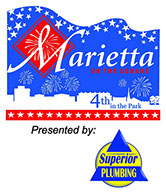 Tuesday, July 4th, 2023 | Marietta Square | Marietta, GA	              2023 SPONSORSHIP OPPORTUNITIESEveryone loves a parade and Marietta knows how to host one!  Since 1986 people have lined Roswell Street to celebrate our Nation’s birthday during the Marietta Freedom Parade.  The parade starts the daylong event, Fourth in the Park, which includes children’s activating, entertainment all day long, food concessions, artisans and ends with a spectacular Fireworks!  Join the more than 80,000 people who come out for this celebration each year!Presenting Sponsor Industry category exclusivityOn-site display space (up to 20’x20’ and tent, table and chairs included)Opportunity to sample product (sample size limited to 4oz)Opportunity to have vehicle in paradeLogo placement in all contracted print promotionLogo placement in all contracted television promotionMentions in all contracted radio promotionMentions throughout the paradeLogo on Main Stage bannerLogo on festival t-shirtsLogo placement on festival flyers (20,000 printed – high res logo due no later than June 1, 2023)Inclusion in main stage announcements between entertainment acts (up to two (2) mentions) Two (2) 8-top tables in front of Main Stage EntertainmentFifteen (15) lunch ticketsINVESTMENT: Starting at $20,000__________________________________________________________________________Attn: Bill Watson | Sponsorship Manager | billwatson@jrmmanagement.com JRM Management Services, Inc. | P.O. Box 777 | Kennesaw, GA 30156770-423-1330 | Fax: 770-293-0047Stage/Concert SponsorIndustry category exclusivityOn-site display space (up to 10’x30’ and tent, table and chairs included)Opportunity to sample product (sample size limited to 4oz)Opportunity to have vehicle in paradeLogo placement in select contracted print promotionLogo placement in select contracted television promotionMentions in select contracted radio promotionMentions throughout the paradeLogo on Main Stage bannerLogo on festival t-shirtsLogo placement on festival flyers (20,000 printed – high res logo due no later than June 1, 2023)One (1) inclusion in main stage announcements between entertainment actsTwo (2) 8-top tables in front of Main Stage EntertainmentFifteen (15) lunch ticketsINVESTMENT: $7,500__________________________________________________________________________Kids Alley SponsorIndustry category exclusivityOn-site display space (up to 10’x20’ and tent, table and chairs included)Opportunity to sample product (sample size limited to 4oz)Opportunity to have vehicle in paradeLogo placement in select contracted print promotionLogo placement in select contracted television promotionMentions in select contracted radio promotionMentions throughout the paradeMentions from Main Stage in between entertainment actsLogo on Kids Alley bannerLogo on festival t-shirtsLogo placement on festival flyers (20,000 printed – high res logo due no later than June 1, 2023)Twenty (20) unlimited Kids Activities wristbandsTwo (2) 8-top tables in front of Main Stage EntertainmentFifteen (15) lunch ticketsINVESTMENT: $5,000__________________________________________________________________________Attn: Bill Watson | Sponsorship Manager | billwatson@jrmmanagement.com JRM Management Services, Inc. | P.O. Box 777 | Kennesaw, GA 30156770-423-1330 | Fax: 770-293-0047Silver Sponsor On-site display space (up to 10’x20’ and tent, table and chairs included)Opportunity to sample product (sample size limited to 4oz)Opportunity to have vehicle in paradeMentions throughout the paradeLogo on Main Stage bannerLogo on festival t-shirtOne (1) 8-top tables in front of Main Stage EntertainmentTen (10) lunch ticketsINVESTMENT: $2,500_______________________________________________________________Bronze SponsorOn-site display space (10’x10’ and tent, table and chairs included)INVESTMENT: $1,000Attn: Bill Watson | Sponsorship Manager | billwatson@jrmmanagement.com JRM Management Services, Inc. | P.O. Box 777 | Kennesaw, GA 30156770-423-1330 | Fax: 770-293-0047Tuesday, July 4th, 2023 | Marietta Square | Marietta, GA2023 Sponsorship Form            Presenting	           Stage/Concert             Kids Alley	           Silver 	           Bronze	                     $20,000	                  $7,500                     $5,000	         $2,500	           $1,000	If you are interested in participating in the 2023 City of Marietta July 4th, please fill-out this form completely and mail it to us with your payment.  Please make check payable to: JRM Management Services, Inc.  Any sponsor above Major Level may require a separate detailed agreement. Company Name:   				               	        Contact: 				 			                 Company Address: 						          Title: _______________________________________________    City 		                 			______ State 	 Zip_____________________________________ Office:				 Cell: 			E-mail:  						List Product / Promotion (anything not listed may not be permitted)					                                   
 If you are interested in paying via credit card, fill-out the Credit Card Authorization (CCA) information below.  Signing this contract will authorize JRM Management to charge the amount specified in the CCA, if your application is accepted. If you are not accepted, you will not be charged and your application will be returned.   No refunds will be given for cancellation of the event due to inclement weather or circumstances beyond our control.  I have read and fully understand all the details as set forth and agree to abide by all exhibit rules and regulations, which are part of this contract.  I hereby agree to indemnify and hold harmless the City of Marietta, JRM Management, all organizations and persons sponsoring, managing or in any other way participating in the 2023 City of Marietta July 4th, from any loss, claim, penalty or lawsuit in any way arising from my operation or involvement in the festival.  APPLICATION MUST BE SIGNED.SIGNATURE:                                				 		 DATE 				Circle one:			VISA			MASTERCARD		AMEXCredit Card Number: 							 Billing Zip: 				Exp Date: 		 3-digit security code on back (4 - digit front for AMEX): 		 Amt: 			I 						(print name of card holder) hereby represent that I have the authority to execute the credit card authorization and agree that this authorization will be effective for the amount (above) and on the date signed (below).  I understand and consent to the use of my credit card without my signature on the charge slip, that a photocopy or fax of this agreement will serve as an original, and this Credit Card Authorization (CCA) cannot be revoked. Cardholder’s Signature: 							     Date: 			